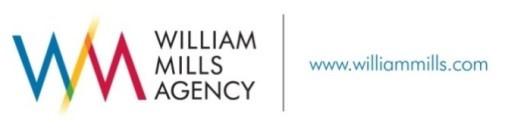 News Release DraftMEDIA CONTACT:                                                                                             Sean McCormick	678-781-7210                                                                                                       sean@williammills.com                                                                 HC3 Promotes Four to Support Company’s Growth in Helping Banks and Credit Unions Communicate with Customers in Meaningful Ways Birmingham, Ala., March. XX, 2021 –  HC3, a data-driven technology company delivering unique customer communications, has promoted Kristin Jones, Wendy Rodriguez, Blake Nankivell and Corey Bertram to leadership roles to support the company’s recent growth. This growth is a result of HC3’s expanded statement outsourcing offerings to banks and credit unions, along with the recent acquisition of BSI, which expanded their presence in the Southwest and Midwest. Corey Bertram is the new Facilities Manager for HC3’s Production Facility in Coppell, Texas. In this new role, Bertram is responsible for leading and managing all production activities while supervising facility workflow. He uses previous experience to manage facility inventory and accurate job delivery. In an expanded role starting May 2021, Blake Nankivell becomes the Coppell facility’s Production Manager. Nankivell previously managed BSI’s Irving, Texas, production facility where he gained the experience and expertise needed to carry the increased responsibility that comes with his new role. As Production Manager, Nankivell will oversee the production of all printing, bindery, and insertion. To ensure employee safety he will supervise processes, procedures and equipment maintenance. Nankivell will also manage job preparation for mail acceptance and postage accounting. Previously a system architect, Wendy Rodriguez was promoted to the Director of Data Composition. In her new role, Rodriguez is responsible for building and maintaining data composition applications while designing, developing, testing and implementing analysis of internal workflows.Lastly, Kristin Jones was promoted to Director of Project Management for HC3. Jones is deeply experienced in both client and internal project management. She now oversees new and current client implementations as well as internal projects. Other expanded responsibilities include maintaining core processes and developing the project management team.“Jones, Rodriguez, Nankivell and Bertram represent the next wave of leaders helping to build HC3 as the financial industry’s most innovative and service-oriented bank statement provider,” said Griffin McGahey, President of HC3. “In their new roles, these four leaders provide the expertise, knowledge and development needed to continue the outstanding growth we’ve experienced the past years.” About HC3 Headquartered in Birmingham, Ala., HC3 is a data-driven tech company delivering customer communications for our clients.  By managing complex data generated from multiple client systems, we help financial companies communicate with their customers in meaningful ways. HC3 offers focused solutions for bank statement and notice redesign, intelligent marketing campaigns, and seamless delivery of both print and digital communications. Through these solutions, HC3 empowers financial service organizations to give their customers a fully customizable document experience. For more information, call (877) 838-2345 or visit www.hc3.io ###